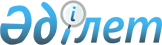 О внесении изменений и дополнения в Конституционный закон Республики Казахстан "О республиканском референдуме"Конституционный закон Республики Казахстан от 5 мая 2022 года № 119-VII ЗРК.
      Статья 1. Внести в Конституционный закон Республики Казахстан от 2 ноября 1995 года "О республиканском референдуме" следующие изменения и дополнение: 
      1) подпункт 2) статьи 3 изложить в следующей редакции: 
      "2) изменения независимости государства, унитарности и территориальной целостности Республики, формы ее правления, основополагающих принципов деятельности Республики;"; 
      2) в статье 28: 
      в подпункте 3) пункта 1 слова "не вычеркнут" заменить словами "не отмечен"; 
      в пункте 2 слово "вычеркнуты" заменить словом "отмечены"; 
      3) статью 29 дополнить частью второй следующего содержания: 
      "Гражданин при голосовании ставит любую отметку в пустом квадрате справа от варианта ответа, за который он голосует.".   
      Статья 2. Настоящий Конституционный закон вводится в действие со дня его первого официального опубликования.   
					© 2012. РГП на ПХВ «Институт законодательства и правовой информации Республики Казахстан» Министерства юстиции Республики Казахстан
				
      Президент Республики Казахстан

К. ТОКАЕВ
